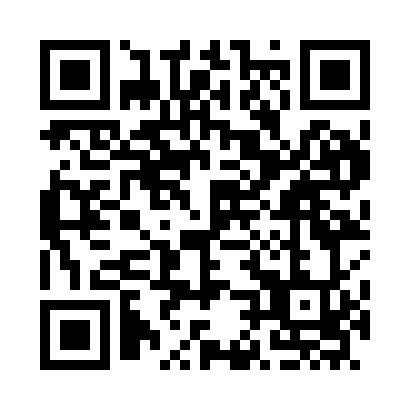 Prayer times for Ankara, TurkeyMon 1 Apr 2024 - Tue 30 Apr 2024High Latitude Method: Angle Based RulePrayer Calculation Method: Diyanet Isleri Baskanligi TurkeyAsar Calculation Method: ShafiPrayer times provided by https://www.salahtimes.comDateDayFajrSunriseDhuhrAsrMaghribIsha1Mon5:116:3212:524:277:138:292Tue5:096:3112:524:287:148:303Wed5:076:2912:524:287:158:324Thu5:056:2712:514:287:168:335Fri5:046:2612:514:297:178:346Sat5:026:2412:514:297:188:357Sun5:006:2312:514:297:198:368Mon4:586:2112:504:307:208:389Tue4:566:2012:504:307:218:3910Wed4:556:1812:504:307:228:4011Thu4:536:1712:504:317:238:4112Fri4:516:1512:494:317:248:4313Sat4:496:1312:494:317:258:4414Sun4:476:1212:494:327:268:4515Mon4:466:1012:494:327:278:4616Tue4:446:0912:484:327:288:4817Wed4:426:0812:484:327:298:4918Thu4:406:0612:484:337:308:5019Fri4:396:0512:484:337:318:5120Sat4:376:0312:474:337:328:5321Sun4:356:0212:474:347:338:5422Mon4:336:0012:474:347:348:5523Tue4:325:5912:474:347:358:5724Wed4:305:5812:474:347:368:5825Thu4:285:5612:474:357:378:5926Fri4:275:5512:464:357:389:0127Sat4:255:5412:464:357:399:0228Sun4:235:5212:464:357:409:0329Mon4:225:5112:464:367:419:0530Tue4:205:5012:464:367:429:06